Решения Думы Североуральского городского округа ОБ ОПРЕДЕЛЕНИИ ПЕРЕЧНЯ ДОЛЖНОСТНЫХ ЛИЦ, УПОЛНОМОЧЕННЫХСОСТАВЛЯТЬ ПРОТОКОЛЫ ОБ АДМИНИСТРАТИВНЫХ ПРАВОНАРУШЕНИЯХ,ПРЕДУСМОТРЕННЫХ ЗАКОНОМ СВЕРДЛОВСКОЙ ОБЛАСТИ,НА ТЕРРИТОРИИ МУНИЦИПАЛЬНОГО ОБРАЗОВАНИЯЗА 6 мес.2016 ГОДПо Административной комиссии Североуральского городского округа(наименование муниципального образования)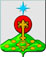 РОССИЙСКАЯ ФЕДЕРАЦИЯСвердловская областьДУМА СЕВЕРОУРАЛЬСКОГО ГОРОДСКОГО ОКРУГАРЕШЕНИЕот 28 октября 2015 года	 № 75г. СевероуральскОб утверждении перечня должностных лиц органов местного самоуправления Североуральского городского округа, уполномоченных составлять протоколы об административных правонарушениях, предусмотренных Законом Свердловской области от 14.06.2005 года № 52-ОЗ «Об административных правонарушениях на территории Свердловской области» Руководствуясь статьей 44 Закона Свердловской области от 14.06.2005 года № 52-ОЗ «Об административных правонарушениях на территории Свердловской области», Законом Свердловской области от 27.12.2010 года № 116-ОЗ «О наделении органов местного самоуправления муниципальных образований, расположенных на территории Свердловской области, государственным полномочием Свердловской области по определению перечня должностных лиц, уполномоченных составлять протоколы об административных правонарушениях, предусмотренных законом Свердловской области», Уставом Североуральского городского округа, Дума Североуральского городского округаРЕШИЛА:1. Утвердить Перечень должностных лиц органов местного самоуправления Североуральского городского округа, уполномоченных составлять протоколы об административных правонарушениях, предусмотренных Законом Свердловской области от 14.06.2005 года № 52-ОЗ «Об административных правонарушениях на территории Свердловской области» (прилагается).2. Признать утратившим силу Решение Думы Североуральского городского округа от 24.08.2011 N 75 «Об утверждении Перечня должностных лиц органов местного самоуправления Североуральского городского округа, уполномоченных составлять протоколы об административных правонарушениях на территории Североуральского городского округа в соответствии с Законом Свердловской области от 14.06.2005 N 52-ОЗ «Об административных правонарушениях на территории Свердловской области» и по статье 20.25 ч.1 Кодекса об административных правонарушениях Российской Федерации».3. Опубликовать настоящее Решение в газете «Наше слово».4. Установить, что настоящее Решение вступает в силу со дня его официального опубликования.5. Контроль исполнения настоящего Решения возложить на постоянную депутатскую комиссию Думы Североуральского городского округа по социальной политике (Копылов А.Н.).ГлаваСевероуральского городского округа                                         Б.В. Меньшиков                                                          Утверждено Решением Думы Североуральского городского округа                                                    				                                           от 28 октября 2015г. № 75Перечень должностных лиц органов местного самоуправления Североуральского городского округа, уполномоченных составлять протоколы об административных правонарушениях, предусмотренных Законом Свердловской области от 14.06.2005 года № 52-ОЗ «Об административных правонарушениях на территории Свердловской области»  Дата принятия, номер и    наименование правового     акта, утверждающего    перечень должностных лиц, уполномоченных составлять         протоколы            об административных         правонарушениях,      предусмотренных законом    Свердловской области,         на территории            соответствующего     муниципального образования  Дата публикации,  номер и наименование печатного средства массовой информации,  использованного    для обнародования     (официального       опубликования)      правового акта    Количество должностных     лиц, уполномоченных     составлять протоколы      об административных       правонарушениях,      предусмотренных законом   Свердловской области,        на территории          соответствующего          муниципального       образования, указанных       в правовом акте                 1                      2                      3            Решение Думы Североуральского городского округа от 24 августа 2011 года № 75 « Об утверждении перечня должностных лиц органов местного самоуправления Североуральского городского округа, уполномоченных составлять протоколы об административных правонарушениях на территории Североуральского городского округа в соответствии с Законом Свердловской области от 14.06.05года №52-ОЗ «Об административных правонарушениях на территории Свердловской области».Решение Думы Североуральского городского округа от 30 мая 2012 года № 47 « О внесении изменений в Решение Думы Североуральского городского округа от 24 августа 2011 года № 75 « Об утверждении перечня должностных лиц органов местного самоуправления Североуральского городского округа, уполномоченных составлять протоколы об административных правонарушениях на территории Североуральского городского округа в соответствии с Законом Свердловской области от 14.06.05года №52-ОЗ «Об административных правонарушениях на территории Свердловской области»3.Решение Думы СГО от 23 апреля 2013года №46» О внесении изменений в Решение Думы СГО от 24.08.11г «Об утверждении перечня должностных лиц органов местного самоуправления СГО уполномоченных составлять протоколы об административных правонарушениях на территории Североуральского городского округа в соответствии с Законом Свердловской области от 14.06.05года №52-ОЗ «Об административных правонарушениях на территории Свердловской области4.Решение Думы Североуральского городского округа от 27 августа 2014года № 102 «О внесении изменений в Решение Думы СГО от 24.08.11г №75 «Об утверждении перечня должностных лиц органов местного самоуправления СГО уполномоченных составлять протоколы об административных правонарушениях на территории Североуральского городского округа в соответствии с Законом Свердловской области от 14.06.05года №52-ОЗ «Об административных правонарушениях на территории Свердловской области»5. Решение Думы Североуральского городского округа от 28 октября 2015года № 75 «Об утверждении перечня должностных лиц органов местного самоуправления СГО уполномоченных составлять протоколы об административных правонарушениях на территории Североуральского городского округа в соответствии с Законом Свердловской области от 14.06.05года № 52-ОЗ «Об административных правонарушениях на территории Свердловской области»6. Решение Думы Североуральского городского округа от 27.04.2016года О внесении изменений в Перечень должностных лиц органов местного самоуправления Североуральского городского округа, уполномоченных составлять протоколы об административных правонарушениях, предусмотренных  Законом Свердловской области от 14.06.05года №52-ОЗ «Об административных правонарушениях на территории Свердловской области», утвержденный  Решением Думы СГО от 24.08.11г №75. Газета «Наше слово» №69,02.09.2011г (Муниципальный вестник №44»)Газета «Наше слово» № 42от 05.06.2012г«Муниципальный вестник №30»Газета «Наше слово» №32от26.04.2013«Муниципальный вестник №17»  Газета «Наше слово» №100 От   05 .09.2014Газета «Наше слово» № 44/1От  30.10.2015гГазета «Наше слово» № 35От  27.04.2016г121720181919№п/пДолжностные лица органов местного самоуправления Североуральского городского округа, уполномоченные составлять протоколы об административных правонарушенияхСтатьи Закона Свердловской области от 14.06.2005 года № 52-ОЗ «Об административных правонарушениях на территории Свердловской области», по которым конкретное должностное лицо уполномочено составлять протоколы об административных правонарушениях 1Глава Североуральского городского округаСтатьи: 30 (в части административных правонарушений, связанных с невыполнением законных требований депутата представительного органа Североуральского городского округа), 31 (в части административных правонарушений, связанных с нарушением срока представления ответа на депутатский запрос депутата представительного органа Североуральского городского округа), 33, 34, 35 (в части административных правонарушений, связанных с нарушением установленного порядка использования символов Североуральского городского округа)2Глава Администрации Североуральского городского округаПункт 2 статьи 4-2, статья 5 (в части административных правонарушений, связанных с нарушением порядка предоставления мер социальной поддержки, установленных нормативными правовыми актами органов местного самоуправления Североуральского городского округа), пункт 2 статьи 6, пункт 3 статьи 6 (в части административных правонарушений, связанных с использованием находящегося в муниципальной собственности объекта нежилого фонда без надлежаще оформленных документов либо с нарушением установленных норм и правил эксплуатации и содержания объектов нежилого фонда, а равно с использованием не по назначению, самовольным занятием или переоборудованием (переустройством, перепланировкой) объекта нежилого фонда, находящегося в муниципальной собственности Североуральского городского округа),  статья 9, пункт 2 статьи 9-1,  статьи 10, 10-2, 10-3, 11-1 (в части административных правонарушений, связанных с нарушением дополнительных требований пожарной безопасности, установленных нормативными правовыми актами органов местного самоуправления Североуральского городского округа на период действия особого противопожарного режима), 12, 13, 13-1,  14 –16, 17 - 19-1, 21, 22, 33, 34, 34-1, 35 (в части административных правонарушений, связанных с нарушением установленного порядка использования символов Североуральского городского округа),  37, 38, 40, 40-1, 40-2, 413Председатель Контрольно-счетной палаты Североуральского городского округаСтатьи: 33, 34, 34-14Первый заместитель Главы Администрации Североуральского городского округаПункт 2 статьи 4-2, статья 5 (в части административных правонарушений, связанных с нарушением порядка предоставления мер социальной поддержки, установленных нормативными правовыми актами органов местного самоуправления Североуральского городского округа), пункт 2 статьи 6, пункт 3 статьи 6 (в части административных правонарушений, связанных с использованием находящегося в муниципальной собственности объекта нежилого фонда без надлежаще оформленных документов либо с нарушением установленных норм и правил эксплуатации и содержания объектов нежилого фонда, а равно с использованием не по назначению, самовольным занятием или переоборудованием (переустройством, перепланировкой) объекта нежилого фонда, находящегося в муниципальной собственности Североуральского городского округа),  статья 9, пункт 2 статьи 9-1,  статьи 10, 10-2, 10-3, 11-1 (в части административных правонарушений, связанных с нарушением дополнительных требований пожарной безопасности, установленных нормативными правовыми актами органов местного самоуправления Североуральского городского округа на период действия особого противопожарного режима), 12, 13, 13-1,  14 –16, 17 - 19-1, 21, 22, 33, 34, 34-1, 37, 38, 40, 40-1, 40-2, 415Заместитель Главы Администрации Североуральского городского округа по экономическому развитиюПункт 2 статьи 4-2, статьи 10, 10-2, 10-3, 33, 346Заместитель Главы Администрации Североуральского городского округа по социальным вопросамПункт 2 статьи 4-2, статьи 5 (в части административных правонарушений, связанных с нарушением порядка предоставления мер социальной поддержки, установленных нормативными правовыми актами органов местного самоуправления Североуральского городского округа), 33, 34, 35 (в части административных правонарушений, связанных с нарушением установленного порядка использования символов Североуральского городского округа), 377Начальник Управления образования Администрации Североуральского городского округаСтатьи: 33,  348Начальник Комитета по управлению муниципальным имуществом Администрации Североуральского городского округаПункт 2 статьи 6, пункт 3 статьи 6 (в части административных правонарушений, связанных с использованием находящегося в муниципальной собственности объекта нежилого фонда без надлежаще оформленных документов либо с нарушением установленных норм и правил эксплуатации и содержания объектов нежилого фонда, а равно с использованием не по назначению, самовольным занятием или переоборудованием (переустройством, перепланировкой) объекта нежилого фонда, находящегося в муниципальной собственности Североуральского городского округа), статьи 33,  349Начальник Финансового управления Администрации Североуральского городского округаСтатьи:  33, 3410Заведующий отделом градостроительства, архитектуры  и землепользования Администрации Североуральского городского округаПункт 3 статьи 6 (в части административных правонарушений, связанных с использованием находящегося в муниципальной собственности объекта нежилого фонда без надлежаще оформленных документов либо с нарушением установленных норм и правил эксплуатации и содержания объектов нежилого фонда, а равно с использованием не по назначению, самовольным занятием или переоборудованием (переустройством, перепланировкой) объекта нежилого фонда, находящегося в муниципальной собственности Североуральского городского округа), статья 9, пункт 2 статьи 9-1, статьи 12,  13, 14,  14-1, 15, 17,  19, 19-1, 33,  34, 34-111Заведующий отделом по городскому и жилищно-коммунальному хозяйству Администрации Североуральского городского округаСтатьи: 11-1 (в части административных правонарушений, связанных с нарушением дополнительных требований пожарной безопасности, установленных нормативными правовыми актами органов местного самоуправления Североуральского городского округа на период действия особого противопожарного режима), 13-1, 15, 16, 17, 18, 19, 19-1, 21, 22, 33, 34, 34-1, 37, 38, 40, 40-1, 40-2, 4112Заведующий отделом экономики и потребительского рынка Администрации Североуральского городского округаСтатьи: 10, 10-2, 10-3, 33 - 3413Заведующий отделом культуры, спорта, молодежной политики и социальных программ Администрации Североуральского городского округаСтатьи: 5 (в части административных правонарушений, связанных с нарушением порядка предоставления мер социальной поддержки, установленных нормативными правовыми актами органов местного самоуправления Североуральского городского округа), 33, 34, 35 (в части административных правонарушений, связанных с нарушением установленного порядка использования символов Североуральского городского округа), 3714Глава Управления Администрации Североуральского городского округа в поселках Калья и Третий СеверныйСтатьи: 10, 10-3, 14, 15, 15-1, 17, 18, 19-1, 21, 22, 33, 34, 35 (в части административных правонарушений, связанных с нарушением установленного порядка использования символов Североуральского городского округа), 37, 38, 40, 40-1, 40-2, 41  15Глава Управления Администрации Североуральского городского округа в поселках Черемухово, Сосьва и селе Всеволодо-БлагодатскоеСтатьи: 10, 10-3, 14, 15, 15-1, 17, 18, 19-1, 21, 22, 33, 34, 35 (в части административных правонарушений, связанных с нарушением установленного порядка использования символов Североуральского городского округа), 37, 38, 40, 40-1, 40-2, 41  16Глава Управления Администрации Североуральского городского округа в поселках Баяновка и Покровск-УральскийСтатьи: 10, 10-3, 14, 15, 15-1, 17, 18, 19-1, 21, 22, 33, 34, 35 (в части административных правонарушений, связанных с нарушением установленного порядка использования символов Североуральского городского округа), 37, 38, 40, 40-1, 40-2, 41  17Ведущий специалист (эколог) отдела по городскому и жилищно-коммунальному хозяйству Администрации Североуральского городского округаСтатьи: 15, 15-1, 16, 17, 18, 19, 19-1, 33, 34, 37, 38, 40, 40-1, 40-218Ведущий специалист отдела по городскому и жилищно-коммунальному хозяйству Администрации Североуральского городского округаСтатьи: 11-1, 13-1, 15, 15-1, 16, 17, 18, 19, 19-1, 21, 22, 37, 38, 40-1, 40-2, 4119Ведущий специалист отдела градостроительства, архитектуры и землепользования Администрации Североуральского городского округаСтатья 9, пункт 2 статьи 9-1, статьи 12, 13, 14, 14-1, 15, 17, 19, 19-1